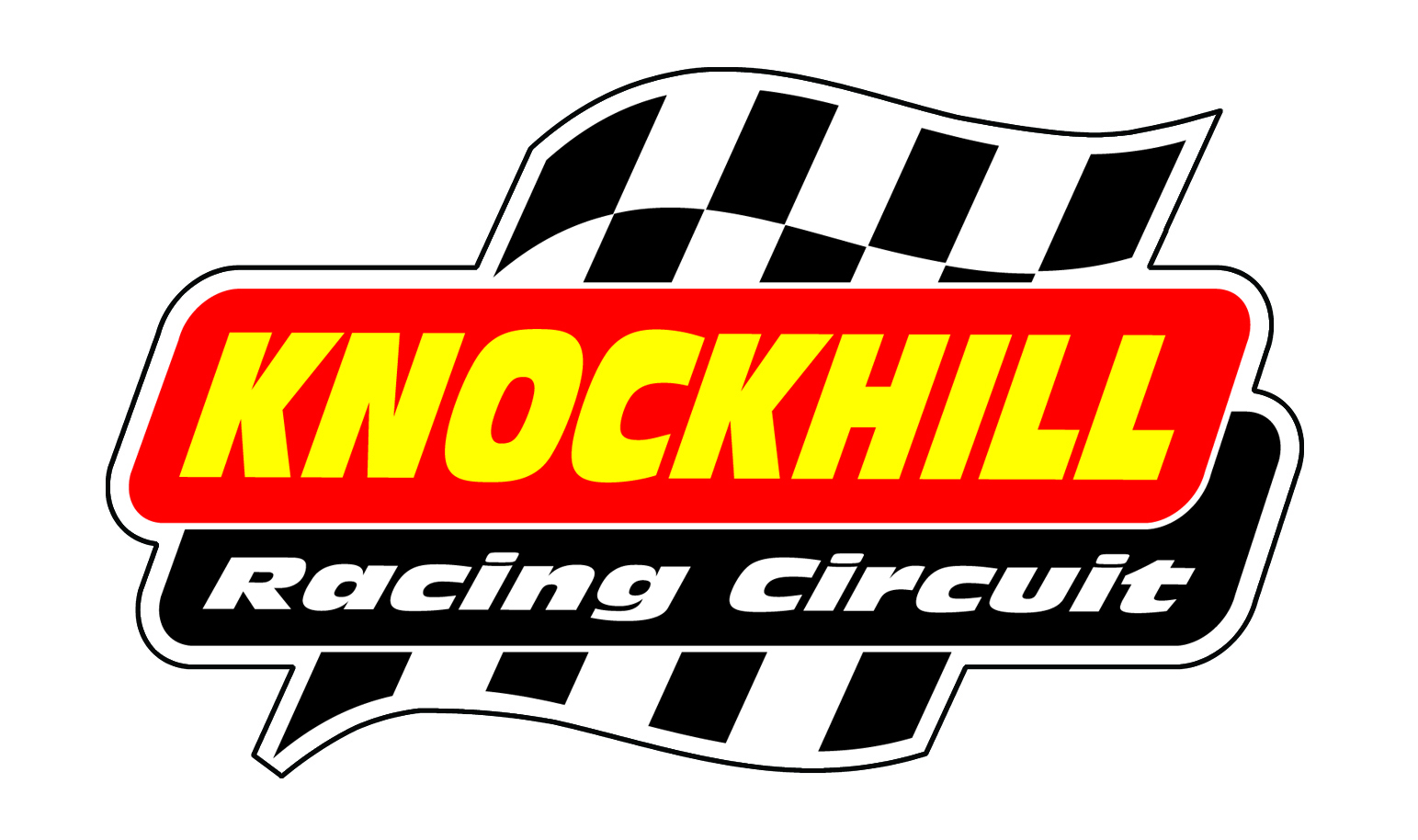 CAR TESTING TIMETABLESAT 14TH FEBRUARY 10AM – 4PM £105 in advance / £125 on the day10:00-10:25Saloon Group 12510:30-10:55Saloon Group 2 (Fast Group)2511:00-11:25Legends / Formula Fords2511:30-11:55Saloon Group 12512:00-12:25Saloon Group 2 (Fast Group)2512:30-12:55Legends / Formula Fords2513:00-14:00LUNCH6014:00-14:15Saloon Group 11514:20-14:35Saloon Group 2 (Fast Group)1514:40-14:55Legends / Formula Fords1515:00-15:15Saloon Group 11515:20-15:35Saloon Group 2 (Fast Group)1515:40-15:55Legends / Formula Fords15